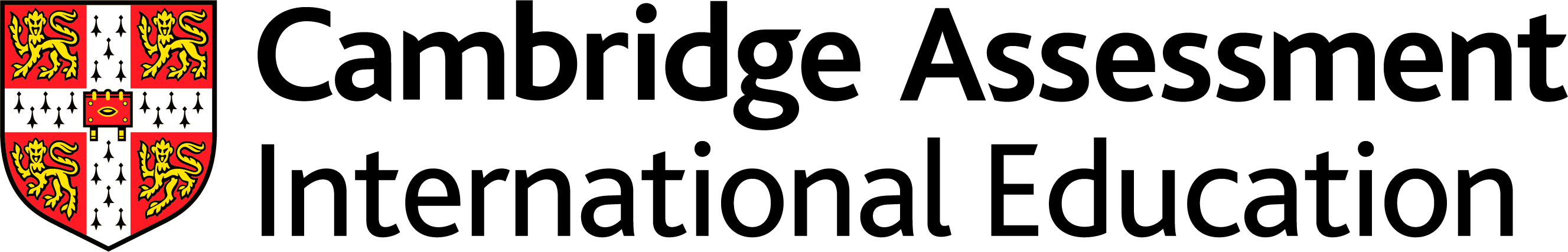 Scheme of WorkCambridge IGCSE®Physics 0625For examination from 2016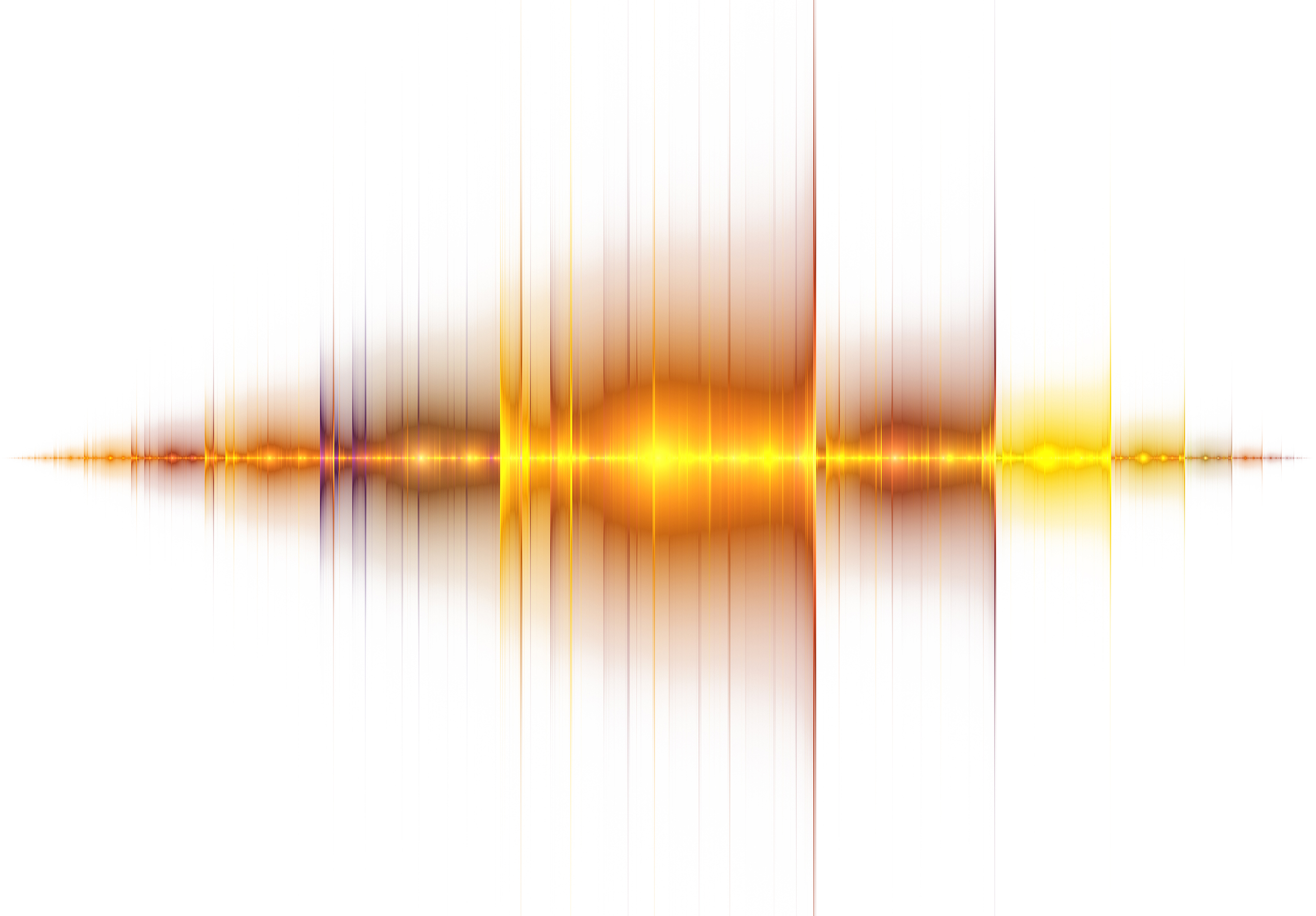 In order to help us develop the highest quality resources, we are undertaking a continuous programme of review; not only to measure the success of our resources but also to highlight areas for improvement and to identify new development needs.We invite you to complete our survey by visiting the website below. Your comments on the quality and relevance of our resources are very important to us.www.surveymonkey.co.uk/r/GL6ZNJBWould you like to become a Cambridge International consultant and help us develop support materials?
Please follow the link below to register your interest.www.cambridgeinternational.org/cambridge-for/teachers/teacherconsultants/® IGCSE is a registered trademarkCopyright © UCLES 2017Cambridge Assessment International Education is part of the Cambridge Assessment Group. Cambridge Assessment is the brand name of the University of Cambridge Local Examinations Syndicate (UCLES), which itself is a department of the University of Cambridge.UCLES retains the copyright on all its publications. Registered Centres are permitted to copy material from this booklet for their own internal use. However, we cannot give permission to Centres to photocopy any material that is acknowledged to a third party, even for internal use within a Centre.Contents Introduction	41: Light	82: Electricity 1	113: Energy	144: Mechanics 1	195: Electromagnetism	236: Electricity 2	297: Thermal physics	338: Mechanics 2	389: Waves	4410: Atomic physics	4811: Electronics	52IntroductionThis scheme of work has been designed to support you in your teaching and lesson planning. Making full use of this scheme of work will help you to improve both your teaching and your learners’ potential. It is important to have a scheme of work in place in order for you to guarantee that the syllabus is covered fully. You can choose what approach to take and you know the nature of your institution and the levels of ability of your learners. What follows is just one possible approach you could take and you should always check the syllabus for the content of your course.Suggestions for independent study (I) and formative assessment (F) are also included. Opportunities for differentiation are indicated as Extension activities; there is the potential for differentiation by resource, grouping, expected level of outcome, and degree of support by teacher, throughout the scheme of work. Timings for activities and feedback are left to the judgment of the teacher, according to the level of the learners and size of the class. Length of time allocated to a task is another possible area for differentiation.Guided learning hoursGuided learning hours give an indication of the amount of contact time you need to have with your learners to deliver a course. Our syllabuses are designed around 130 hours for Cambridge IGCSE courses. The number of hours may vary depending on local practice and your learners’ previous experience of the subject. The table below give some guidance about how many hours we recommend you spend on each topic area.ResourcesThe up-to-date resource list for this syllabus, including textbooks endorsed by Cambridge International, is listed at www.cambridgeinternational.org  Endorsed textbooks have been written to be closely aligned to the syllabus they support, and have been through a detailed quality assurance process. As such, all textbooks endorsed by Cambridge International for this syllabus are the ideal resource to be used alongside this scheme of work as they cover each learning objective.School Support HubThe School Support Hub www.cambridgeinternational.org/support is a secure online resource bank and community forum for Cambridge teachers, where you can download specimen and past question papers, mark schemes and other resources. We also offer online and face-to-face training; details of forthcoming training opportunities are posted online. This scheme of work is available as PDF and an editable version in Microsoft Word format; both are available on the School Support Hub at www.cambridgeinternational.org/support. If you are unable to use Microsoft Word you can download Open Office free of charge from www.openoffice.orgResource PlusThroughout this scheme of work, you will find references to experiments from the Resource Plus platform. Resource Plus provides specific information to help you to either carry out, or engage in virtual experiments with your learners. The materials include videos of experiments and accompanying Skills Packs. The Skills Packs have detailed lesson plans, extensive teacher advice and worksheets to guide you. If you don’t have access to a lab or equipment, then the videos and materials in the Skills Packs can be used to provide a virtual experiment for your learners. As well as the videos and Skills Packs, Resource Plus also offers a wide range of other materials for you to use in your classroom. To try a demo, find out more, or to subscribe, visit www.cambridgeinternational.org/resourceplusWebsitesThis scheme of work includes website links providing direct access to internet resources. Cambridge Assessment International Education is not responsible for the accuracy or content of information contained in these sites. The inclusion of a link to an external website should not be understood to be an endorsement of that website or the site's owners (or their products/services).The website pages referenced in this scheme of work were selected when the scheme of work was produced. Other aspects of the sites were not checked and only the particular resources are recommended.How to get the most out of this scheme of work – integrating syllabus content, skills and teaching strategiesWe have written this scheme of work for the Cambridge IGCSE Physics 0625 syllabus and it provides some ideas and suggestions of how to cover the content of the syllabus. We have designed the following features to help guide you through your course. 1: Light2: Electricity 13: Energy4: Mechanics 15: Electromagnetism6: Electricity 27: Thermal physics8: Mechanics 29: Waves10: Atomic physics11: ElectronicsCambridge Assessment International Education
1 Hills Road, Cambridge, CB1 2EU, United Kingdom
t: +44 1223 553554    f: +44 1223 553558
e: info@cambridgeinternational.org    www.cambridgeinternational.orgCopyright © UCLES September 2017Topic						opSuggested teaching time (%)Suggested teaching order1: Light9 hours (7% of the course)12: Electricity 110 hours (8% of the course)23: Energy13 hours (10% of the course)34: Mechanics 19 hours (7% of the course)45: Electromagnetism16 hours (12% of the course) 56: Electricity 29 hours (7% of the course) 67: Thermal physics18 hours (14% of the course) 78: Mechanics 220 hours (15% of the course) 89: Waves6 hours (5% of the course) 910: Atomic physics16 hours (12% of the course) 1011: Electronics4 hours (3% of the course) 11Resource PlusExperiment: Determining densityThis experiment focuses on determining the density of solids and liquids.Experiment: Determining densityThis experiment focuses on determining the density of solids and liquids.Syllabus ref.Learning objectivesSuggested teaching activities 2.1.4 Pressure changesDescribe qualitatively, in terms of molecules, the effect on the pressure of a gas of:a change of temperature at constant volumea change of volume at constant temperatureA direct measuring Boyle’s Law apparatus can be used here. Useful graph plotting and interpretation skills are included. (I)Place a partially inflated balloon in a bell-jar and reduce the pressure in the jar.Extension activity: extend this work by using the practical experiment about the temperature and pressure of a gas: www.youtube.com/watch?v=BxUS1K7xu30Boyle’s law: www.youtube.com/watch?v=N5xft2fIqQUCharles’ law: www.youtube.com/watch?v=HxSPdmvqstQ2.1.4 Pressure changesRecall and use the equation pV = constant for a fixed mass of gas at constant temperatureValues from the graph can be used to illustrate the constancy of the product pV. Also use phrases such as ‘doubling the pressure halves the volume’.An interesting interactive experience for a more able learner to explore the ideas around the gas laws – Welcome to the Pressure Chamber: www.jersey.uoregon.edu/vlab/Piston/index.htmlPast and specimen papersPast and specimen papersPast and specimen papersPast/specimen papers and mark schemes are available to download at www.cambridgeinternational.org/support (F) Past Paper Questions (Core 1) Past Paper Questions (Core 2)Past Paper Questions (Core 3)Past Paper Questions (Extension 1)Past Paper Questions (Extension 2)Past Paper Questions (Extension 3)Past Paper Questions (Alternative to Practical 1)Past/specimen papers and mark schemes are available to download at www.cambridgeinternational.org/support (F) Past Paper Questions (Core 1) Past Paper Questions (Core 2)Past Paper Questions (Core 3)Past Paper Questions (Extension 1)Past Paper Questions (Extension 2)Past Paper Questions (Extension 3)Past Paper Questions (Alternative to Practical 1)Past/specimen papers and mark schemes are available to download at www.cambridgeinternational.org/support (F) Past Paper Questions (Core 1) Past Paper Questions (Core 2)Past Paper Questions (Core 3)Past Paper Questions (Extension 1)Past Paper Questions (Extension 2)Past Paper Questions (Extension 3)Past Paper Questions (Alternative to Practical 1)Syllabus ref.Learning objectivesSuggested teaching activities 3.2.1 Reflection of lightDescribe the formation of an optical image by a plane mirror, and give its characteristicsRecall and use the law angle of incidence = angle of reflectionUse simple experiments with optical pins to find the position of the image in a plane mirror. Use ray box experiments to investigate the relationship angle of incidence = angle of reflection.How to make a simple periscope:www.lightwave.soton.ac.uk/experiments/periscope/periscope.html3.2.1 Reflection of lightRecall that the image in a plane mirror is virtualPerform simple constructions, measurements and calculations for reflection by plane mirrorsExtend to draw simple ray diagrams. Explain that the brain assumes that light has travelled in straight lines and locate the position of an image in a mirror. If time allows, the behaviour of mirrors at 45°, 60° or 90° to each other may be investigated.Lateral inversion is difficult to understand and a full explanation involves a discussion on the symmetry of the human body. The wording on the front of emergency vehicles is often written in mirror writing so that lateral inversion in a driving mirror corrects it. If someone stands on a horizontal mirror, they are vertically inverted.Stereoscopic vision: www.vision3d.com/stereo.htmlLateral inversion: www.bbc.co.uk/learningzone/clips/lateral-inversion-in-a-mirror/251.html3.2.2 Refraction of lightDescribe an experimental demonstration of the refraction of lightUse the terminology for the angle of incidence i and angle of refraction r and describe the passage of light through parallel-sided transparent materialGive the meaning of critical angleDescribe internal and total internal reflectionUse rectangular transparent blocks (Perspex or glass) with optical pins or ray boxes to investigate refraction. The refraction of light in air that has been heated, explains the phenomenon of a heat haze.Develop this to experiments with a semi-circular transparent block to investigate critical angle and total internal reflection.Instructions for a demonstration of total internal reflection: www.youtube.com/watch?v=NAaHPRsveJkzcExperiments on refraction, reflection and total internal reflection:www.youtube.com/watch?v=gDA_nDXM-ckFurther experiments related to total internal reflection and more:http://galileo.phys.virginia.edu/outreach/8thGradeSOL/ActivitiesList.htm#93.2.2 Refraction of lightRecall and use the definition of refractive index n in terms of speedRecall and use the equation  Recall and use  Describe and explain the action of optical fibres particularly in medicine and communications technologyExtension activity: extend the refraction work with the rectangular block to include quantitative use of sin i /sin r.An accurate value of the refractive index can be obtained from the gradient of a graph of sin i against sin r.Encourage deeper thought with abler learners by discussing refractive index in terms of the speed of light in different materials.Use inexpensive ‘novelty’ light items to demonstrate optical fibres.Refractive index:www.bbc.co.uk/bitesize/higher/physics/radiation/refraction/revision/2/To find the refractive index of a glass:www.youtube.com/watch?v=DZfqQcFV7W8Optical cable:www.youtube.com/watch?v=0MwMkBET_5Iwww.youtube.com/watch?v=4i7maoqVcaY3.2.3 Thin converging lensDescribe the action of a thin converging lens on a beam of lightUse the terms principal focus and focal lengthDraw ray diagrams for the formation of a real image by a single lensDescribe the nature of an image using the terms enlarged/same size/diminished and upright/invertedInvestigate converging lenses by: forming an image of a distant object, e.g. a tree or building seen from the laboratory window, bringing parallel rays from a ray box to a focus through a cylindrical lens, drawing ray diagrams to scale to show the formation of a real image.The anatomy of a lens:www.physicsclassroom.com/Class/refrn/U14L5a.htmlThin lens (converging/diverging lens/mirrors):www.phy.ntnu.edu.tw/ntnujava/index.php?topic=483.2.3 Thin converging lensDraw and use ray diagrams for the formation of a virtual image by a single lensUse and describe the use of a single lens as a magnifying glassShow understanding of the terms real image and virtual imageExtend the ray diagram work to include the formation of a virtual image and use a magnifying glass. (I)Remember that a virtual image produced by a lens (or by a mirror) relies on the brain assuming that the light is travelling to the eye in a straight line.Virtual image:www.physicsclassroom.com/class/refln/Lesson-2/Image-Characteristicswww.youtube.com/watch?v=lBKGP6Fh9vs3.2.4 Dispersion of lightGive a qualitative account of the dispersion of light as shown by the action on light of a glass prism including the seven colours of the spectrum in their correct orderUse a simple experiment, or demonstration, to show that white light from a ray box or slide projector is dispersed by a prism. A single slit can be cut from a piece of stiff card and inserted in the slide carrier of the projector to produce a ray that can be shone through the prism onto a screen. Although not part of the syllabus, learners will find it interesting to learn a little about mixing coloured lights at this stage.When light passes into a parallel-sided glass block, the dispersion occurring at the first face is reversed at the second face and so dispersion in glass blocks is usually ignored. In a prism, the second face exaggerates the dispersion and so the effect is much more obvious and cannot be ignored.Colour mixing: www.youtube.com/watch?v=LCs8mK1rzc0For prism work: www.mistupid.com/science/prism.htm3.2.4 Dispersion of lightRecall that light of a single frequency is described as monochromaticThis is a simple fact and the definition of the syllabus word.Use of the word monochromatic:http://sentence.yourdictionary.com/monochromaticPast and specimen papersPast and specimen papersPast and specimen papersPast/specimen papers and mark schemes are available to download at www.cambridgeinternational.org/support (F)Past/specimen papers and mark schemes are available to download at www.cambridgeinternational.org/support (F)Past/specimen papers and mark schemes are available to download at www.cambridgeinternational.org/support (F)Syllabus ref.Learning objectivesSuggested teaching activities 4.2.2 CurrentState that current is related to the flow of chargeUse and describe the use of an ammeter, both analogue and digitalState that current in metals is due to a flow of electronsUse simple circuits to measure current and use both analogue and digital meters. Digital meters are easier to read if the reading is stable, but when the digits keep changing, this can be a source of difficulty. Generally, the inertia of the needles ensures that analogue meters give a more stable reading.A series of useful pages relating to electricity and magnetism: www.galaxy.net/~k12/electric/index.shtmlUsing a digital meter:www.youtube.com/watch?v=Ftc3EQGZowk4.2.2 CurrentShow understanding that a current is a rate of flow of charge and recall and use the equation I = Q/tDistinguish between the direction of flow of electrons and conventional currentA Van de Graaff generator can be used with a micro ammeter or nanometer and a shuttling ball to show that current is a flow of charge.Interesting information about static electricity and how the Van de Graaff generator works:www.engr.uky.edu/~gedney/courses/ee468/expmnt/vdg.htmlwww.wonderhowto.com/how-to-experiment-with-van-de-graaff-generator-272678/Shuttling ball experiment:www.youtube.com/watch?v=2Rh8fJnvisAAt the mention of the Van de Graaff generator, learners are likely to ask about lightning – try this site about the work of Benjamin Franklin. Franklin survived but some of those who tried to duplicate this experiment were killed.www.history.com/this-day-in-history/franklin-flies-kite-during-thunderstorm4.2.3 Electro-motive forceState that the e.m.f. of an electrical source of energy is measured in voltsGive specific examples: cells, batteries with the e.m.f. written on them. Emphasise that it is the e.m.f. (in volts) that is written, not the current which depends on the circuit. Sources with a variable e.m.f. are also worth mentioning.4.2.3 Electro-motive forceShow understanding that e.m.f. is defined in terms of energy supplied by a source in driving charge round a complete circuitAn analogy with water being pumped around a closed system, e.g. central heating, can be useful here to enable the learners to have a mental picture which helps them to distinguish between current (the water) and e.m.f. (the energy from the water pump). Electric current can be compared to the moving chain of a bicycle.The bicycle analogy: www.youtube.com/watch?v=ecMM9z39irg4.2.4 Potential differenceState that the potential difference (p.d.) across a circuit component is measured in voltsUse and describe the use of a voltmeter, both analogue and digitalContinue the circuit work, measuring potential differences with a voltmeter. Show that the e.m.f. of the source is equal to the sum of the p.d.s across series components and equal to the p.d. across parallel components.Voltmeters in parallel with the component: www.bbc.co.uk/bitesize/ks3/science/energy_electricity_forces/electric_current_voltage/revision/5/4.2.4 Potential differenceRecall that 1 V is equivalent to 1 J/CThis is a statement of a fact – the definition of the volt. Abler learners might wish to be told that in a cell, the number of ions reacting increases in proportion with the number of electrons entering and leaving the cell. If twice the charge flows, then twice the number of electrons enter the cell, twice the number of ions react and twice the energy is liberated. Hence a given number of coulombs always releases a given quantity of energy.The volt: www.schoolphysics.co.uk/age14-16/Electricity%20and%20magnetism/Current%20electricity/text/Volts_amps_and_joules/index.html4.2.5 ResistanceState that resistance = p.d./current and understand qualitatively how changes in p.d. or resistance affect currentRecall and use the equation R = V / IDescribe an experiment to determine resistance using a voltmeter and an ammeterRelate (without calculation) the resistance of a wire to its length and to its diameterExtension activity: extend the circuit work using an ammeter and a voltmeter to measure I and V and so calculate resistance of a resistor. (I)By using samples of nichrome or constantan wire of different lengths and diameters suitable resistance comparisons can be made.There are many practicals that can be performed using this topic.Why not create a vocabulary quiz at this stage to test knowledge in a different way? A unit quiz highlights areas of uncertainty.Resistance:www.bbc.co.uk/schools/gcsebitesize/science/add_ocr_gateway/radiation/safeelectricalsrev3.shtmlMeasuring voltage and current:www.youtube.com/watch?v=z6-c4jLXkMo4.2.5 ResistanceSketch and explain the current-voltage characteristic of an ohmic resistor and a filament lampRecall and use quantitatively the proportionality between resistance and length, and the inverse proportionality between resistance and cross-sectional area of a wireExtension activity: extend the experimental resistance work to give quantitative results. (I)Resistance of a filament lamp: www.youtube.com/watch?v=qbhoGefCUiAResistance, length and area: www.physicsclassroom.com/class/circuits/Lesson-3/Resistance4.2.6 Electrical workingUnderstand that electric circuits transfer energy from the battery or power source to the circuit components then into the surroundingsThis point can be made whenever a circuit is used; there is always an energy transfer from the source to elsewhere.Energy in a circuit: www.bbc.co.uk/schools/gcsebitesize/science/add_ocr_pre_2011/electric_circuits/mainselectricityrev1.shtml4.2.6 Electrical workingRecall and use the equations P = IV and E = IVtBoth of these equations relate to the definition of potential difference and electromotive force.Formulas: http://hyperphysics.phy-astr.gsu.edu/hbase/electric/elepow.htmlPast and specimen papersPast and specimen papersPast and specimen papersPast/specimen papers and mark schemes are available to download at www.cambridgeinternational.org/support (F) Past/specimen papers and mark schemes are available to download at www.cambridgeinternational.org/support (F) Past/specimen papers and mark schemes are available to download at www.cambridgeinternational.org/support (F) Syllabus ref.Learning objectivesSuggested teaching activities 1.7.1 EnergyIdentify changes in kinetic, gravitational potential, chemical, elastic (strain), nuclear and internal energy that have occurred as a result of an event or processRecognise that energy is transferred during events and processes, including examples of transfer by forces (mechanical working), by electrical currents (electrical working), by heating and by wavesApply the principle of conservation of energy to simple examplesA number of devices which convert energy from one form to another, e.g. loudspeaker, steam engine, solar-powered motor, candle can be used. A circus of simple experiments can be set up for learners to identify the energy conversions.Kits are available which enable falling weights to power generators or cells to turn motors which lift weights. It is worth driving home the point with many different examples but ensure that the focus of the demonstration is energy conversion.Unusual and fun energy change experiments: www.childrensuniversity.manchester.ac.uk/interactives/science/energy/what-is-energy/www.physicsclassroom.com/class/energywww.brightstorm.com/science/physics/energy-and-momentum/conservation-of-energy/1.7.1 EnergyRecall and use the expressions kinetic energy = ½mv2 and change in gravitational potential energy = mg∆hApply the principle of conservation of energy to examples involving multiple stagesExplain that in any event or process the energy tends to become more spread out among the objects and surroundings (dissipated)The gravitational potential energy formula can be deduced in terms of work done and it seems likely that the greater the height and the greater the weight, the greater is the gravitational potential energy stored. The kinetic energy formula is probably best quoted although again the relationship to the mass is highly likely. Similarly, since an object moving backwards (velocity negative) has positive energy and can be used to do work, the presence of the square can be justified.Hydroelectric power stations are usually a good example of a multi-stage energy conversion.The last part of this section is essentially the second law of thermodynamics but there is no need, at this level, to go beyond what is stated in the syllabus.Pumped storage schemes: www.bbc.co.uk/bitesize/standard/physics/energy_matters/generation_of_electricity/revision/3/1.7.2 Energy resourcesDescribe how electricity or other useful forms of energy may be obtained from:chemical energy stored in fuelwater, including the energy stored in waves, in tides, and in water behind hydroelectric damsgeothermal resourcesnuclear fissionheat and light from the Sun (solar cells and panels)windGive advantages and disadvantages of each method in terms of renewability, cost, reliability, scale and environmental impactShow a qualitative understanding of efficiencyExamples of both renewable and non-renewable sources of energy can be considered along with their advantages and disadvantages. Be careful with categorising wood; wood is a renewable resource, as is all biomass, although we sometimes use it in a non-sustainable way (deforestation).Important discussions here to consolidate the learners’ understanding of energy processes both in physical and environmental impact terms.A significant disadvantage of many renewable sources is their intermittency and because electrical energy is difficult to store on a large scale, the problem of energy storage to cover the times when little or no electricity is being generated is a significant aspect to the discussion.This website provides a useful investigation into alternative energy: www.altenergy.org/Power generation: www.bbc.co.uk/bitesize/standard/physics/energy_matters/generation_of_electricity/revision/1/www.open.edu/openlearn/science-maths-technology/science/environmental-science/energy-resources-introduction-energy-resources/content-section-0Energy storage: http://science.howstuffworks.com/environmental/energy/question247.htm1.7.2 Energy resourcesUnderstand that the Sun is the source of energy for all our energy resources except geothermal, nuclear and tidalShow an understanding that energy is released by nuclear fusion in the SunRecall and use the equations: The solar origin of solar energy is obvious. The other origins can be explained in outline by describing how the Sun heats the sea which leads to evaporation and hence rainfall (hydroelectric power) and how the expansion of air above land and sea drives the winds and hence causes waves at sea. The transformation of solar energy by photosynthesis can lead to the use of wood or peat as a fuel source and after many hundreds of millions of years, living things can be turned to fossil fuels.Many learners will be aware that on a hot day, it is cooler under a tree than under an artificial shade because the tree transfers solar energy into chemical energy by photosynthesis.The concept of efficiency is readily understood by many learners. It can be tackled through specific numerical examples. The use of the expression output/input should be discouraged as it disguises the link with the Principle of the Conservation of Energy.Fusion in the Sun: www.youtube.com/watch?v=pusKlK1L5To2.3.1 ConductionDescribe experiments to demonstrate the properties of good and bad thermal conductorsThere are many simple experiments that can be performed here. Some simple experiments can be used to compare thermal conductivity, e.g. using metal conductivity rods. There are poor conductors of heat but no true insulators; all materials conduct to some noticeable extent. Conduction in copper and steel: www.youtube.com/watch?v=eMGqkOTJCN02.3.1 ConductionGive a simple molecular account of conduction in solids including lattice vibration and transfer by electronsExtend to a molecular account – a row of learners can be used to model the idea of increased vibration of particles as the process of conduction. It is important to distinguish between the vibration of atoms which only pass energy to their neighbours and the translational motion of the electrons which can transfer energy to very large distant ions provided there are no collisions on the way.How does heat travel? www.bbc.co.uk/schools/gcsebitesize/science/aqa_pre_2011/energy/heatrev1.shtmlwww.s-cool.co.uk/category/subjects/gcse/physics/energy-transfers2.3.2 ConvectionRecognise convection as an important method of thermal transfer in fluidsRelate convection in fluids to density changes and describe experiments to illustrate convectionUse simple experiments to illustrate convection, e.g. dissolving a crystal of potassium manganate(VII) at the bottom of a large beaker that is heated by a candle flame. (I) Show convection in air using, for example, a mine ventilation model. Discuss heaters at ground level and air-conditioning units at ceiling level.Remember that convection is the main mechanism by which the central heating equipment (which is usually called a radiator) passes thermal energy around a room. Convection: www.edumedia-sciences.com/en/a639-thermal-convection2.3.3 RadiationIdentify infra-red radiation as part of the electromagnetic spectrumRecognise that thermal energy transfer by radiation does not require a mediumDescribe the effect of surface colour (black or white) and texture (dull or shiny) on the emission, absorption and reflection of radiationThe word radiation is used in many contexts in science and even in IGCSE there are two or three significantly different uses. In this topic, radiation means the infra-red radiation that is emitted by all objects at all temperatures but is emitted at the largest rate by the hottest bodies. It is worth emphasising that the boundary between infra-red radiation and microwaves is an arbitrary line drawn at a particular wavelength/frequency for convenience.Learners should be able to distinguish emission from absorption. These two features are commonly taught at the same time. When offering an explanation, learners need to be clear whether a particular behaviour is observed because of absorption or emission.What is infra-red radiation?www.bbc.co.uk/schools/gcsebitesize/science/aqa/heatingandcooling/heatingrev1.shtmlwww.youtube.com/watch?v=_WP2XwBhmAkwww.gemini.edu/public/infrared.html2.3.3 RadiationDescribe experiments to show the properties of good and bad emitters and good and bad absorbers of infra-red radiationShow understanding that the amount of radiation emitted also depends on the surface temperature and surface area of a bodyLeslie’s cube type experiments show the effect of the colour of a surface on the emission of radiation. (I) A thick (3–5 mm) sheet of copper, covered with lamp-black (powdered carbon) on one side, if heated strongly with a Bunsen burner on the other side, will emit noticeably more heat from the blackened side when the Bunsen burner is removed.Absorption of infra-red radiation can be shown easily by arranging two thermometers at equal distances from a working 12 V headlamp bulb. One thermometer has a blackened bulb (use a felt-tip pen or poster paint).Leslie’s cube: www.youtube.com/watch?v=D1PJQMXYiH82.3.4 Consequences of energy transferIdentify and explain some of the everyday applications and consequences of conduction, convection and radiationA good opportunity to carry out some investigative experiments involving rate of cooling and insulation. (I) Discussion of the vacuum flask is a useful way to revise conduction, convection and radiation, as is discussion about the domestic refrigerator. Obtain two identical stainless steel vacuum flasks; drill a hole in the outside of one so that air enters the vacuum. Compare by data-logging the rates of fall of temperature.Vacuum flask: www.youtube.com/watch?v=mT4qZA3BAjIPast and specimen papersPast and specimen papersPast and specimen papersPast/specimen papers and mark schemes are available to download at www.cambridgeinternational.org/support (F)Past/specimen papers and mark schemes are available to download at www.cambridgeinternational.org/support (F)Past/specimen papers and mark schemes are available to download at www.cambridgeinternational.org/support (F)Syllabus ref.Learning objectivesSuggested teaching activities 1.1 Length and timeUse and describe the use of rules and measuring cylinders to find a length or a volumeUse and describe the use of clocks and devices, both analogue and digital, for measuring an interval of timeObtain an average value for a small distance and for a short interval of time by measuring multiples (including the period of a pendulum)A circus of simple measuring experiments can work well here.When measuring the period of a pendulum, it may be pointed out that the pendulum is travelling at its fastest as it passes through the centre of the oscillation. Consequently, this moment is more precisely defined than the moment that it reaches a maximum displacement. Timing should begin and end at the centre point. The only difficulty is that learners might count half oscillations rather than full ones. Pendulums are easy to set up and learners may see the effect of changing the length, changing the mass and changing the amplitude on the period. The idea of a fiducial marker may also be suggested for this experiment. Simple activities such as wrapping a length of thread ten times round a boiling tube, measuring the length of thread and then calculating the circumference of the tube, working out the thickness of paper by the thickness of the stack and timing 20 swings of a pendulum to find the period. (I)1.1 Length and timeUnderstand that a micrometer screw gauge is used to measure very small distancesBoth electronic and mechanical micrometer screw gauges can be used.Using a micrometer: www.youtube.com/watch?v=O8vMFFYNIfo1.2 MotionDefine speed and calculate average speed from Plot and interpret a speed-time graph or a distance-time graphRecognise from the shape of a speed-time graph when a body isat restmoving with constant speedmoving with changing speedCalculate the area under a speed-time graph to work out the distance travelled for motion with constant accelerationDemonstrate understanding that acceleration and deceleration are related to changing speed including qualitative analysis of the gradient of a speed-time graphState that the acceleration of free fall for a body near to the Earth is constantWork with trolleys using ticker tape, light gates or ultrasound sensors and data-loggers to produce speed-time graphs for constant speed and constant acceleration. (I)Although not specifically part of the syllabus, work on thinking distance and braking distance of cars related to safety is useful and relevant here.There is a great deal that can be done here with a few simple experiments which will help learners to understand what graphs tell us.Definition of velocity: www.youtube.com/watch?v=cE-bGnwTbTUWhat is acceleration: www.youtube.com/watch?v=l7W5pH0AKSIwww.youtube.com/watch?v=_O0l3hWs5gMStopping distances can be found from: www.bbc.co.uk/schools/gcsebitesize/science/add_gateway_pre_2011/forces/motionrev3.shtmlA fun investigation involving ideas around terminal velocity:www.bbc.co.uk/schools/gcsebitesize/science/add_aqa/forces/forcesvelocityrev1.shtmlhttp://hyperphysics.phy-astr.gsu.edu/hbase/airfri2.html1.2 MotionDistinguish between speed and velocityDefine and calculate acceleration using  Calculate speed from the gradient of a distance-time graphCalculate acceleration from the gradient of a speed-time graphRecognise linear motion for which the acceleration is constantRecognise motion for which the acceleration is not constantUnderstand deceleration as a negative accelerationDescribe qualitatively the motion of bodies falling in a uniform gravitational field with and without air resistance (including reference to terminal velocity)Extension activity: extend the trolley work to analyse the graphs further and calculate the acceleration. (I)Learners find it difficult to distinguish between a decreasing speed and a speed that is increasing at a decreasing rate and so this point is worth emphasising.Terminal velocity: www.bbc.co.uk/schools/gcsebitesize/science/add_aqa/forces/forcesvelocityrev1.shtmlhttp://hyperphysics.phy-astr.gsu.edu/hbase/airfri2.html1.3 Mass and weightShow familiarity with the idea of the mass of a bodyState that weight is a gravitational forceDistinguish between mass and weightRecall and use the equation W = mgDemonstrate understanding that weights (and hence masses) may be compared using a balanceIt is useful to ensure that learners have a feeling for the sizes of forces (in N) by asking them to estimate, e.g. weight of a laboratory stool, force required to open a drawer, and then to measure using a spring (newton) balance. Similarly, estimation and measurement of masses (in g and kg). Gravity (for more able learners): www.qrg.northwestern.edu/projects/vss/docs/space-environment/1-what-is-gravity.htmlGravitational fields: www.youtube.com/watch?v=T8nLTwIWplo1.3 Mass and weightDemonstrate an understanding that mass is a property that ‘resists’ change in motionDescribe, and use the concept of, weight as the effect of a gravitational field on a massUse some ‘novelty’ demonstrations, e.g. pulling a sheet of paper from under a mass, without moving the mass, to show the idea of inertia. What is inertia: www.physicsclassroom.com/class/newtlaws/Lesson-1/Inertia-and-MassDemonstrations of inertia: www.youtube.com/watch?v=T1ux9D7-O381.4 DensityRecall and use the equation 
Describe an experiment to determine the density of a liquid and of a regularly shaped solid and make the necessary calculationDescribe the determination of the density of an irregularly shaped solid by the method of displacementPredict whether an object will float based on density dataSimple experiments measuring mass and volume of a liquid and calculating density. Using a solid, finding volume from height, width and depth. (I)Determine the density of cooking oil by putting a measuring cylinder on an electronic balance. Take the readings as more and more oil is added. Plot a graph of mass against volume; gradient can be used to obtain the density.Extension activity: extend to the displacement method, e.g. modelling clay of different shapes in a measuring cylinder with water.Density: www.youtube.com/watch?v=Q5Sh_-pW6hoCalculate the density of an unknown solid: www.youtube.com/watch?v=nGJ_uWTmQZIDetermining density of liquids – an experiment: www.youtube.com/watch?v=RnSJSSCfgPcPast and specimen papersPast and specimen papersPast and specimen papersPast/specimen papers and mark schemes are available to download at www.cambridgeinternational.org/support (F)Past/specimen papers and mark schemes are available to download at www.cambridgeinternational.org/support (F)Past/specimen papers and mark schemes are available to download at www.cambridgeinternational.org/support (F)Syllabus ref.Learning objectivesSuggested teaching activities 4.1 Simple phenomena of magnetismDescribe the forces between magnets, and between magnets and magnetic materialsGive an account of induced magnetismDistinguish between magnetic and non-magnetic materialsDescribe methods of magnetisation, to include stroking with a magnet, use of d.c. in a coil and hammering in a magnetic fieldDraw the pattern of magnetic field lines around a bar magnetDescribe an experiment to identify the pattern of magnetic field lines, including the directionDistinguish between the magnetic properties of soft iron and steelDistinguish between the design and use of permanent magnets and electromagnetsSimple experiments with magnets to show attraction and repulsion, leading to investigation of the field patterns around bar magnets (individually and between attracting poles and between repelling poles). Extension activity: extend to show the direction of the field lines using a plotting compass.Make and use a simple electromagnet. (I)Experiments to investigate the magnetisation of iron or steel by mechanical and electrical means.Iron is considered to be magnetically soft whilst steel is magnetically hard. It should be realised, however, that, in reality, iron is rarely pure and the term steel covers a wide range of different alloys of iron with various magnetic properties.‘Gallery of Electromagnetic Personalities’ contains brief histories of 43 scientists who have made major contributions, from Ampere to Westinghouse: www.ee.umd.edu/~taylor/frame1.htmHow to make an electromagnet: www.sciencebob.com/experiments/electromagnet.php4.1 Simple phenomena of magnetismExplain that magnetic forces are due to interactions between magnetic fieldsDescribe methods of demagnetisation, to include hammering, heating and use of a.c. in a coilExperiments to investigate the magnetisation of iron or steel and demagnetisation of samples of steel by mechanical and electrical means. (I)A steel bar aligned with a magnetic field may be both magnetised by hammering it but it may also be demagnetised by hammering it when it is at right angles to a field, or better still not in a magnetic field at all. Learners who do not remember the entirety of what has been discussed might be prone to confuse these.Magnetisation and demagnetisation: http://ap-physics.david-s.org/methods-magnetisation-demagnetisation/www.youtube.com/watch?v=Dka-cROHxBY4.6.1 Electro-magnetic inductionShow understanding that a conductor moving across a magnetic field or a changing magnetic field linking with a conductor can induce an e.m.f. in the conductorDescribe an experiment to demonstrate electromagnetic inductionState the factors affecting the magnitude of an induced e.m.f.This topic really must be demonstrated by experiment. One such includes moving a permanent magnet into and out of a coil, connected to a very sensitive meter. This can be extended to show the same effect using an electromagnet moved in and out of the coil and then by simply switching the electromagnet on and off.Extension activity: extend the experiments above to show the effects of the strength of the field (use a stronger permanent magnet or increasing the current in the electromagnet), the speed of movement and the number of turns per metre in the coil.Electromagnetic induction: www.ndt-ed.org/EducationResources/HighSchool/Electricity/electroinduction.htmwww.youtube.com/watch?v=hajIIGHPeuU4.6.1 Electro-magnetic inductionShow understanding that the direction of an induced e.m.f. opposes the change causing itState and use the relative directions of force, field and induced currentInduce a current in a solenoid by inserting a known pole at one end. Then pass a current through the solenoid in the same direction as the induced current; show that the field opposes the original insertion of the magnet.There are various rules for remembering the relative directions of the force, field and induced current of which Fleming’s right-hand rule is one.Lenz’s law: http://hyperphysics.phy-astr.gsu.edu/hbase/electric/farlaw.html#c2lwww.youtube.com/watch?v=KGTZPTnZBFEhttp://video.mit.edu/watch/physics-demo-lenzs-law-with-copper-pipe-10268/www.youtube.com/watch?v=uGUsTWjWOI84.6.2 a.c. generatorDistinguish between direct current (d.c.) and alternating current (a.c.)This can be taught at more or less the same time as the a.c. generator. It is difficult to explain at first why a.c. exists but learners might well see what happens when one is displayed on a c.r.o. It might help to listen to the hum of a.c. devices and even to see the flickering (with the aid of a diode) of a lamp.a.c. and d.c.: www.bbc.co.uk/schools/gcsebitesize/science/add_aqa_pre_2011/electricity/mainselectrev5.shtml4.6.2 a.c. generatorDescribe and explain a rotating-coil generator and the use of slip ringsSketch a graph of voltage output against time for a simple a.c. generatorRelate the position of the generator coil to the peaks and zeros of the voltage outputMake a working model generator – use a commercial science kit generator.Use a c.r.o. to show the voltage output.Make a large ‘generator’ with cereal packets as magnets, a soup tin as the armature and mains wiring wrapped into a coil that connects to slip rings – it does not work but is much bigger and so easier for learners to see.The working of an a.c. generator: www.pbs.org/wgbh/amex/edison/sfeature/acdc_insideacgenerator.html4.6.3 TransformerDescribe the construction of a basic transformer with a soft-iron core, as used for voltage transformationsRecall and use the equation 
(Vp / Vs) = (Np / Ns)Understand the terms step up and step-downDescribe the use of the transformer in high-voltage transmission of electricityGive the advantages of high voltage transmissionMake a working model transformer (two ‘C-cores’ with suitable wire windings) to introduce the ideas, and follow with a demonstration (demountable) transformer. Use the experiment from 4.6.1 but use a.c. rather than switching on and off.Use a model transmission line and show that more energy gets through at a higher voltage; do not have high voltage wires uninsulated in the laboratory.There are several persistent errors encountered when the transformer is explained. These include the idea that a current passes through the core and that this is why it is made of iron (a metal). Some learners use the term induction to describe the production of a current in the primary coil. Some learners suspect that a step-up transformer is contravening the principle of the conservation of energy by generating an increased voltage from nothing. All of these hint at a fundamental misunderstanding by the learner.How transformers work: www.energyquest.ca.gov/how_it_works/transformer.htmlwww.youtube.com/watch?v=VucsoEhB0NA4.6.3 TransformerDescribe the principle of operation of a transformerRecall and use the equation IpVp = IsVs (for 100% efficiency)Explain why power losses in cables are lower when the voltage is highA simple worked example using specific values is often a clear way of showing the significance of high voltage transmission.A model power line, if used with appropriate safety precautions, can help learners to see what is happening.Power line repairs: www.youtube.com/watch?v=EWbBdAeW1m84.6.4 The magnetic effect of a currentDescribe the pattern of the magnetic field (including direction) due to currents in straight wires and in solenoidsDescribe applications of the magnetic effect of current, including the action of a relayUse iron filings on a suitably placed card to show the field patterns around a straight wire and a solenoid. (I) The direction of the field can be shown with a plotting compass. If a thin sheet of Perspex is used in place of the card the apparatus can be mounted on an overhead projector to give a class demonstration.Perspex sheets with dozens of built-in plotting compasses are also available. Fields in 3D can be shown with commercially available cylinders containing floating magnetic particles in a dense oil.Use a relay mounted in a Perspex box and it can be seen and heard switching a mains circuit on and off.Plotting magnetic fields:www.bbc.co.uk/schools/gcsebitesize/science/ocr_gateway_pre_2011/living_future/5_magnetic_field1.shtmlwww.youtube.com/watch?v=JUZC679CwKswww.bbc.co.uk/learningzone/clips/the-3d-magnetic-field-of-a-bar-magnet/287.html4.6.4 The magnetic effect of a currentState the qualitative variation of the strength of the magnetic field over salient parts of the patternState that the direction of a magnetic field line at a point is the direction of the force on the N pole of a magnet at that pointDescribe the effect on the magnetic field of changing the magnitude and direction of the currentExtension activity: extend the experiments to show the effect of changing the magnitude and direction of the current (separation of lines of iron filings and direction of plotting compass). (I)When drawing the field pattern around a straight wire, learners should be encouraged to draw circles whose separation increases outwards from the wire; this shows that the field gets weaker further from the wire.Magnetic and electric field lines: www.physics4kids.com/files/elec_magneticfield.htmlMagnetic field lines: www.boundless.com/physics/magnetism/magnetism-and-magnetic-fields/magnetic-field-lines/4.6.5 Force on a current-carrying conductorDescribe an experiment to show that a force acts on a current-carrying conductor in a magnetic field, including the effect of reversing:the currentthe direction of the fieldUse the ‘catapult’ experiment or similar.Use two parallel strips of aluminium foil mounted a few mm apart vertically. Pass a current through them in the same direction and in opposite directions and watch them attract or repel; like currents attract and unlike currents repel. Force on current carrying conductor: www.youtube.com/watch?v=14SmN_7EcGY4.6.5 Force on a current-carrying conductorState and use the relative directions of force, field and currentDescribe an experiment to show the corresponding force on beams of charged particlesWhen teaching the existence of the force the actual directions relative to each other can be incorporated into the lesson. Fleming’s left-hand rule is just one of the rules that can be used to remember these directions.Use a cathode-ray tube or an e/m tube to demonstrate the effect of the force on a beam of charged particles (electrons). The left-hand rule: www.bbc.co.uk/schools/gcsebitesize/science/triple_aqa/keeping_things_moving/the_motor_effect/revision/3/Force on an electron beam: www.youtube.com/watch?v=3McFA40nP0A4.6.6 d.c. motorState that a current-carrying coil in a magnetic field experiences a turning effect and that the effect is increased by:increasing the number of turns on the coilincreasing the currentincreasing the strength of the magnetic fieldMake a coil from wire and position the coil in a magnetic field so that magnetic field lines lie in the plane of the coil. When it is carrying a current the coil experiences a torque.When the magnetic field lines are perpendicular to the plane of the coil the torques is absent.The existence of the torque can be shown to be due to motor effect and deduced mathematically. Torque: www.youtube.com/watch?v=E-3yQqgu8OA4.6.6 d.c. motorRelate this turning effect to the action of an electric motor including the action of a split-ring commutatorMake a model motor and investigate the effect of changing the number of turns. (I)As with the generator, make a large and visible model with cereal packets and so on which does not work but is very clear to see.Make sure that learners do not confuse split-ring (commutator) with slip rings.Increase the current in the coil of an electric motor and see it speed up.How a motor works: www.youtube.com/watch?v=Xi7o8cMPI0EExplanation of how the motor works, with helpful illustrations: www.howstuffworks.com/motor.htmModel motor kits: www.practicalphysics.org/go/Experiment_334.htmlPast and specimen papersPast and specimen papersPast and specimen papersPast/specimen papers and mark schemes are available to download at www.cambridgeinternational.org/support (F)Past/specimen papers and mark schemes are available to download at www.cambridgeinternational.org/support (F)Past/specimen papers and mark schemes are available to download at www.cambridgeinternational.org/support (F)Syllabus ref.Learning objectivesSuggested teaching activities 4.2.1 Electric chargeState that there are positive and negative chargesState that unlike charges attract and that like charges repelDescribe simple experiments to show the production and detection of electrostatic chargesState that charging a body involves the addition or removal of electronsDistinguish between electrical conductors and insulators and give typical examplesElectrostatics experiments are best performed in dry climates and in some areas the time of year chosen for teaching this will affect the ease with which the experiments are demonstrated. Even in relatively damp conditions, however, it is usually possible to show most of what is needed provided a hair-dryer or an industrial dryer is used regularly as the experiment is being carried out. Use simple experiments with strips of insulating material (e.g. Perspex and cellulose acetate) rubbed with a cloth to show attraction and repulsion. Balloons or cling film can also be used to give a larger scale result.Learners are always impressed when a charged rod diverts a stream of flowing water.Remember that wood can act as a conductor when discharging electrostatically charged objects. Show this and remind learners not to use wooden objects if rescuing someone from electrocution.Introductory work on static electricity: www.sciencemadesimple.com/static.htmlElectricity (for the teacher): www.amasci.com/emotor/sticky.html4.2.1 Electric chargeState that charge is measured in coulombsState that the direction of an electric field at a point is the direction of the force on a positive charge at that pointDescribe an electric field as a region in which an electric charge experiences a forceDescribe simple field patterns, including the field around a point charge, the field around a charged conducting sphere and the field between two parallel plates (not including end effects)Give an account of charging by inductionRecall and use a simple electron model to distinguish between conductors and insulatorsFor abler learners, electric field patterns can be demonstrated, e.g. two electrodes dipped in castor oil, contained in a petri dish – the electrodes are connected to a high voltage supply and semolina grains sprinkled around the electrodes show the field pattern.Also charging by induction can be shown using a gold-leaf electroscope. In a dry environment, very small pieces of paper (roughly 2 mm) can be picked up from a table using a charged rod and may even be made to bounce between the rod and the table a few times if the rod is horizontal and just a few centimetres from the table. This behaviour is explained because the paper is a (poor) conductor and becomes charged by induction.Deals with common misconceptions about static electricity (for the teacher): www.eskimo.com/~billb/emotor/stmiscon.htmlAn interesting way to teach about charge and current using an overhead projector demonstration: www.eskimo.com/~billb/redgreen.html4.3.1 Circuit diagramsDraw and interpret circuit diagrams containing sources, switches, resistors (fixed and variable), heaters, thermistors, light-dependent resistors, lamps, ammeters, voltmeters, galvanometers, magnetising coils, transformers, bells, fuses and relaysLearners can be given experience of these components as parts of working circuits (perhaps a circus arrangement), setting circuits up from given diagrams and drawing circuit diagrams of actual circuits.Measure the current at different points in a series circuit.What is electricity?www.physicsclassroom.com/class/circuits/Lesson-2/What-is-an-Electric-CircuitShows the relationship between voltage, current (called ‘amperage’) and resistance. Learners can change the resistance and voltage in a circuit, switch on and see the effect on the lamp:www.jersey.uoregon.edu/vlab/Voltage/4.3.1 Circuit diagramsDraw and interpret circuit diagrams containing diodesAt IGCSE, a diode can be thought of as a one-way conductor. Its resistance is infinite in the reverse direction but finite in the forward direction. Its behaviour can be demonstrated with simple experiments.It can be used in battery chargers. LEDs are diodes which happen to emit visible light when conducting a current.4.3.2 Series and parallel circuitsUnderstand that the current at every point in a series circuit is the sameGive the combined resistance of two or more resistors in seriesState that, for a parallel circuit, the current from the source is larger than the current in each branchState that the combined resistance of two resistors in parallel is less than that of either resistor by itselfState the advantages of connecting lamps in parallel in a lighting circuitThe behaviour of current in circuits is commonly misunderstood and it is very helpful to demonstrate the equality of the current in a series circuit by using more than one ammeter in a circuit. If it also includes a variable resistor, then the circuit can be used to vary the current. Learners may observe the current changing both before and after the variable resistor and they may notice that they change at the same time. If digital meters are used, then the fact that the readings are not identical can confuse and it is usually best to use a range which does not supply unnecessary significant figures which are liable to be different on different meters.A useful class practical is to take the measurements so that a graph of V against I may be plotted for:resistor 1resistor 2resistor 1 and resistor 2 in series. (I)The gradient of the graph is used to determine the resistance of the three arrangements and to show the law for resistors in series.A parallel circuit with ammeters in the appropriate positions can show how the current in two branches of different resistances compare and how a parallel pair of resistors allows a larger current to be supplied than does either resistor on its own.If available, an ohmmeter can be used to measure the resistance of various series and parallel combinations of resistors.When considering the advantages of lamps in parallel, it should be emphasised that normal, full brightness is only achieved because they are designed to operate using the full voltage supply. It is possible to design lamps that work with full brightness in series and these would burn out if connected in parallel.Series resistors: www.bbc.co.uk/bitesize/higher/physics/elect/resistors/revision/1/Current in series circuits: www.youtube.com/watch?v=SEAxrcOaHW8www.youtube.com/watch?v=D2monVkCkX4Parallel resistors: www.youtube.com/watch?v=fyeBfaxwQqsLamps in parallel: www.youtube.com/watch?v=vIicY0Y491Q4.3.2 Series and parallel circuitsCalculate the combined e.m.f. of several sources in seriesRecall and use the fact that the sum of the p.d.s across the components in a series circuit is equal to the total p.d. across the supplyRecall and use the fact that the current from the source is the sum of the currents in the separate branches of a parallel circuitCalculate the effective resistance of two resistors in parallelThe core work can be extended for abler learners to a quantitative approach to series and parallel circuits. Use voltmeters and ammeters to show the relationship required. (I)Measurements of current in series and parallel circuits, e.g. with cells and lamps, could form the basis of the work on combinations of resistors. Demonstrate with ammeters that the current flowing into a junction equals that flowing out.4.5 Dangers of electricityState the hazards of:damaged insulationoverheating of cablesdamp conditionsState that a fuse protects a circuitExplain the use of fuses and circuit breakers and choose appropriate fuse ratings and circuit-breaker settingsExplain the benefits of earthing metal casesThe heating effect work can be extended to use a very thin wire, e.g. strand of iron wool in a circuit powered by two 1.5 V cells. A short piece of iron wool will ‘burn out’, illustrating the action of a fuse.The action of a fuse is commonly misunderstood by learners and so it should be emphasised that it does not control or just reduce the current, but reduces it to zero by breaking the circuit. Likewise, the action of an earth wire is not to divert the current away from the user but to allow so much current to be supplied that the fuse melts and breaks the circuit. A person holding a device by its metal casing when the casing becomes live is likely to be killed or severely injured as the casing would stay live until the fuse had melted. This might take several seconds.Hazards of electricity:www.youtube.com/watch?v=igK-DRB5faUPast and specimen papersPast and specimen papersPast and specimen papersPast/specimen papers and mark schemes are available to download at www.cambridgeinternational.org/support (F) Past/specimen papers and mark schemes are available to download at www.cambridgeinternational.org/support (F) Past/specimen papers and mark schemes are available to download at www.cambridgeinternational.org/support (F) Syllabus ref.Learning objectivesSuggested teaching activities 2.1.1 States of matterState the distinguishing properties of solids, liquids and gasesSimple experiments can show that liquids and gases flow and that solids and liquids are distinctly less compressible than gases. (I) Liquids are frequently described as incompressible or as having a fixed volume. This is, of course, only true to some limited extent. The use of the expansion of a liquid in a thermometer is a clearly contradictory example. Solids, liquids and gases: www.bbc.co.uk/bitesize/ks2/science/materials/solids_liquids_gases/read/1/2.1.2 Molecular modelDescribe qualitatively the molecular structure of solids, liquids and gases in terms of the arrangement, separation and motion of the moleculesInterpret the temperature of a gas in terms of the motion of its moleculesDescribe qualitatively the pressure of a gas in terms of the motion of its moleculesShow an understanding of the random motion of particles in a suspension as evidence for the kinetic molecular model of matterDescribe this motion (sometimes known as Brownian motion) in terms of random molecular bombardmentUse examples of phenomena that are explained by the particle theory to build up understanding, e.g. diffusion in liquids, diffusion of gases (bromine in air – fume cupboard required), crystal structure, etc.Learners should observe Brownian motion, e.g. using the ‘smoke cell’ experiment. (I)Get the learners to explain randomness in both speed and direction of motion but without using the word random.Models using large spheres, e.g. table tennis balls, should be used to illustrate as much as possible, e.g. crystal model. Molecules in solids, liquids and gases: www.youtube.com/watch?v=guoU_cuR8EEPressure due to molecules: www.grc.nasa.gov/WWW/k-12/airplane/pressure.html2.1.2 Molecular modelRelate the properties of solids, liquids and gases to the forces and distances between molecules and to the motion of the moleculesExplain pressure in terms of the change of momentum of the particles striking the walls creating a forceShow an appreciation that massive particles may be moved by light, fast-moving moleculesThe ordinary experiments may be explained using a more exact approach and by talking about how the forces between the molecules act at different distances.It is not necessary to relate the pressure to the momentum change quantitatively, but the change in momentum of the colliding molecule can be seen to cause a force and hence a pressure. Pressure and molecular momentum:www.saburchill.com/physics/chapters/0099.html2.1.3 EvaporationDescribe evaporation in terms of the escape of more-energetic molecules from the surface of a liquidRelate evaporation to the consequent cooling of the liquidThis is how a refrigerator works. Learners should experience the cooling effect of evaporation using a non-toxic volatile substance. The shivering sensation experienced when leaving a swimming pool is also caused by this effect and perspiration is a biological cooling mechanism that relies on it.Cooling by evaporation:www.bbc.co.uk/schools/gcsebitesize/science/aqa/heatingandcooling/heatingrev5.shtmlwww.youtube.com/watch?v=dt8KFgqs2A42.1.3 EvaporationDemonstrate an understanding of how temperature, surface area and draught over a surface influence evaporationExplain the cooling of a body in contact with an evaporating liquidLeave water in different vessels overnight and observe the rate at which evaporation occurs. (I)2.1.4 Pressure changesDescribe qualitatively, in terms of molecules, the effect on the pressure of a gas of:a change of temperature at constant volumea change of volume at constant temperatureA direct measuring Boyle’s Law apparatus can be used here. Useful graph plotting and interpretation skills are included. (I)Place a partially inflated balloon in a bell-jar and reduce the pressure in the jar.Extension activity: extend this work by using the practical experiment about the temperature and pressure of a gas: www.youtube.com/watch?v=BxUS1K7xu30Boyle’s law: www.youtube.com/watch?v=N5xft2fIqQUCharles’ law: www.youtube.com/watch?v=HxSPdmvqstQ2.1.4 Pressure changesRecall and use the equation pV = constant for a fixed mass of gas at constant temperatureValues from the graph can be used to illustrate the constancy of the product pV. Also use phrases such as ‘doubling the pressure halves the volume’.An interesting interactive experience for a more able learner to explore the ideas around the gas laws – Welcome to the Pressure Chamber: www.jersey.uoregon.edu/vlab/Piston/index.html2.2.1 Thermal expansion of solids, liquids and gasesDescribe qualitatively the thermal expansion of solids, liquids, and gases at constant pressureIdentify and explain some of the everyday applications and consequences of thermal expansionExperiments to show expansion of a metal rod and the ‘bar breaker’ demonstration. A large round bottom flask filled with (coloured) water and fitted with a long glass tube shows expansion of the water when heated gently.The ‘fountain’ experiment shows the expansion of air and brings in good discussion of the effect of pressure difference to stretch the abler learners. Thermal expansion: www.youtube.com/watch?v=EkQ2886SxpgThe fountain experiment: www.youtube.com/watch?v=AX5eVxxQgPc2.2.1 Thermal expansion of solids, liquids and gasesExplain, in terms of the motion and arrangement of molecules, the relative order of the magnitude of the expansion of solids, liquids and gasesTake a flask full of coloured water connected to a tube and immerse in hot water. The initial decrease in level of the water shows the expansion of the glass; the subsequent expansion of the liquid is greater and the water rises up the tube.Thermal expansion: www.bbc.co.uk/bitesize/ks3/science/chemical_material_behaviour/behaviour_of_matter/activity/2.2.2 Measurement of temperatureAppreciate how a physical property that varies with temperature may be used for the measurement of temperature, and state examples of such propertiesRecognise the need for and identify fixed pointsDescribe and explain the structure and action of liquid-in-glass thermometersDifferent types of thermometer can be used e.g. resistance thermometer, thermocouple pressure of a copper sphere of gas.Calibrate an unmarked thermometer (mark 0 °C and 100 °C with rubber bands using an ice bath and a steam bath) and use it to measure an unknown temperature.Thermometric properties: www.miniphysics.com/thermometric-property.html2.2.2 Measurement of temperatureDemonstrate understanding of sensitivity, range and linearityDescribe the structure of a thermocouple and show understanding of its use as a thermometer for measuring high temperatures and those that vary rapidlyDescribe and explain how the structure of a liquid-in-glass thermometer relates to its sensitivity, range and linearitySensitivity for a liquid-in-glass thermometer is measured in mm/°C. This makes it clear that it does not mean the speed of response or anything similar. A simple thermocouple can be constructed and used.State the advantages of a thermocouple thermometer over a liquid-in-glass thermometer.2.2.3 Thermal capacity (heat capacity)Relate a rise in the temperature of a body to an increase in its internal energyShow an understanding of what is meant by the thermal capacity of a bodyBlocks of different metals and of different masses can be heated using identical immersion heaters to show their different thermal capacities. Many texts use the term heat capacity, and learners should also be made familiar with this term. The syllabus uses the term thermal energy for energy transferred by heating. This energy will cause an increase in the internal energy of the blocks. This is a good point to remind learners of the difference between internal energy and temperature. 2.2.3 Thermal capacity (heat capacity)Give a simple molecular account of an increase in internal energyRecall and use the equation thermal capacity = mcDefine specific heat capacityDescribe an experiment to measure the specific heat capacity of a substanceRecall and use the equation change in energy = mc∆TThis can be extended to a quantitative determination of specific heat capacity. The word specific, when used in physics, often means per kilogram. Specific heat capacity: www.bbc.co.uk/schools/gcsebitesize/science/aqa/heatingandcooling/buildingsrev3.shtmlMeasuring specific heat capacity: www.youtube.com/watch?v=vMvSYlY_PxU2.2.4 Melting and boilingDescribe melting and boiling in terms of energy input without a change in temperatureState the meaning of melting point and boiling pointDescribe condensation and solidification in terms of moleculesHeating and cooling curves can be plotted from experimental readings, e.g. timed temperature readings when heating ice until the water boils and during the solidification of stearic acid. Show that ice and water can only co-exist at the melting point, steam and water only at the boiling point.Cooling curve using data logger: www.youtube.com/watch?v=RVlf6jhVl3U2.2.4 Melting and boilingDistinguish between boiling and evaporationUse the terms latent heat of vaporisation and latent heat of fusion and give a molecular interpretation of latent heatDefine specific latent heatDescribe an experiment to measure specific latent heats for steam and for iceRecall and use the equation energy = mlSimple and direct experiments to determine specific latent heat, e.g. using a low voltage immersion heater. Evaporation and vapour pressure (for the teacher): www.pkwy.k12.mo.us/west/teachers/anderson/pack7/boil/boil.htmlSpecific latent heat:www.youtube.com/watch?v=gDbo_vGOycUwww.youtube.com/watch?v=EO1-yb25hYMPast and specimen papersPast and specimen papersPast and specimen papersPast/specimen papers and mark schemes are available to download at www.cambridgeinternational.org/support (F) Past/specimen papers and mark schemes are available to download at www.cambridgeinternational.org/support (F) Past/specimen papers and mark schemes are available to download at www.cambridgeinternational.org/support (F) Syllabus ref.Learning objectivesSuggested teaching activities 1.5.1 Effects of forcesRecognise that a force may produce a change in size and shape of a bodyPlot and interpret extension-load graphs and describe the associated experimental procedureDescribe the ways in which a force may change the motion of a bodyFind the resultant of two or more forces acting along the same lineRecognise that if there is no resultant force on a body it either remains at rest or continues at constant speed in a straight lineUnderstand friction as the force between two surfaces which impedes motion and results in heatingRecognise air resistance as a form of frictionUse a simple experiment to stretch a steel spring. Further experience could be gained with a similar experiment to stretch a rubber band.Compress trapped gases in syringes; change the shape of malleable objects.Use force sensors and newton meters to add and subtract the forces acting on bodies. Friction: www.bbc.co.uk/bitesize/ks2/science/physical_processes/friction/read/1/www.fearofphysics.com/Friction/frintro.htmlAir resistance: www.universetoday.com/73315/what-is-air-resistance/1.5.1 Effects of forcesState Hooke’s Law and recall and use the expression F = kx, where k is the spring constantRecognise the significance of the ‘limit of proportionality’ for an extension-load graphRecall and use the relation between force, mass and acceleration (including the direction), F = maDescribe qualitatively motion in a circular path due to a perpendicular force (F = mv2/r is not required)Use a home-made copper spring or stretch a length of copper wire between two pencils and feel, measure or show the limit of proportionality. An air track can be used to show momentum effects using collisions and ‘explosions’ (magnets attached to the vehicles to produce repulsion). This work can be extended to investigate model rockets and Newton’s cradle.Circular motion can be shown using a smooth turntable (old record player) and a marble to illustrate behaviour without centripetal force and then an object attached to the axis with cotton to provide the centripetal force.Thread a piece of string through a short length of glass tubing and attach a weight to one end of the string. Set the weight rotating by holding the glass tube vertically and rotating it in a small circle. The weight pulls the string up out of the tube. Attach another weight to the bottom end of the string; this weight can be used to exert a force on the other weight in a centripetal direction. Equilibrium can be achieved.Hooke’s Law:www.youtube.com/watch?v=fYLec9q3oSwCentripetal force:www.youtube.com/watch?v=oFiXtcXRpVE1.5.2 Turning effectDescribe the moment of a force as a measure of its turning effect and give everyday examplesUnderstand that increasing force or distance from the pivot increases the moment of a forceCalculate moment using the product 
force × perpendicular distance from the pivotApply the principle of moments to the balancing of a beam about a pivotExperiments involving balancing a rule on a pivot with a variety of different weights should be used here.Talk about everyday examples, e.g. see-saws, steelyards, crane jibs.Moment of force: www.bbc.co.uk/bitesize/ks3/science/energy_electricity_forces/forces/revision/8/Levers: http://physics.about.com/od/simplemachines/f/HowLeverWorks.htm1.5.2 Turning effectApply the principle of moments to different situationsThis can be extended quantitatively for extension learners and further extended to using a weight to balance the rule on a pivot away from the centre to introduce the concept of centre of mass.Determine the mass of a rule by balancing it away from its centre of mass with a known laboratory mass at one end. Replace the mass with an apple and determine its mass. Check by balancing the mass and the apple.Principle of moments: www.cyberphysics.co.uk/topics/forces/principleOfMoments.htm1.5.3 Conditions for equilibriumRecognise that, when there is no resultant force and no resultant turning effect, a system is in equilibriumWhen a bridge or trestle table is in equilibrium, the moment is zero about any point at all; it is merely convenient to take moments about one of the supports or trestles.1.5.3 Conditions for equilibriumPerform and describe an experiment (involving vertical forces) to show that there is no net moment on a body in equilibrium1.5.4 Centre of massPerform and describe an experiment to determine the position of the centre of mass of a plane laminaDescribe qualitatively the effect of the position of the centre of mass on the stability of simple objectsAvoid the term centre of gravity except to explain that at IGCSE it can be thought of as an alternative name for centre of mass. A variety of shapes of lamina should be used in experiments to find the centre of mass. Standard shapes (circle, square, etc.) can be used first and then ‘non-standard’ shapes, e.g. the outline of a country, where the position of the centre of mass is not so obvious. Is the point found really the centre of the country? What about mountains, islands, lakes, etc.? Extension learners can be challenged with a lamina that has its centre of mass in space, e.g. a hole in the lamina or an L-shape.Find the stability of glasses with stems, thick bases and wide bases on an inclined plane of variable slope. At what angle does the glass topple? What happens when the glass is full? Centre of mass: www.youtube.com/watch?v=hqDhW8HkOQ8Stable and unstable objects: www.youtube.com/watch?v=muM4hhwqEwE1.5.5 Scalars and vectorsUnderstand that vectors have a magnitude and directionDemonstrate an understanding of the difference between scalars and vectors and give common examplesDetermine graphically the resultant of two vectorsThis important concept can be illustrated by a few learners attempting to pull a block of wood along the bench with strings, but pulling in a variety of directions at the same time. This could be a large-scale outdoor activity.Use a forces table with weights or newton meters and draw a scale diagram of equilibrium arrangements.Can a cable car hang from a perfectly horizontal cable?Adding vectors: www.physicsclassroom.com/class/vectors/Lesson-1/Vector-Additionwww.youtube.com/watch?v=bPYLWjcY9wAThis website, about Leonardo da Vinci, provides a different approach to stimulate learners:www.mos.org/leonardoclick on ‘Exploring Leonardo’click on ‘Inventor’s Workshop’click on ‘The Elements of Machines’1.6 MomentumUnderstand the concepts of momentum and impulseRecall and use the equation momentum = mass × velocity, p = mvRecall and use the equation for impulse Ft = mv – muApply the principle of the conservation of momentum to solve simple problems in one dimensionMomentum can be thought of as a measurement of the difficulty of stopping a moving object. A bullet is difficult to stop because of its velocity, whereas a ship is difficult to stop because of its mass.The term impulse is usually restricted to situations where a large force is acting for a very small time. This includes a football being kicked or rocket engine firing for just a few seconds.Dynamics trolleys can be used to demonstrate the conservation of momentum and there are other more familiar examples such as colliding railway trucks, billiard balls and dodgem cars at the funfair.Momentum:www.physicsclassroom.com/class/momentum/Lesson-1/Momentumwww.bbc.co.uk/schools/gcsebitesize/science/add_aqa_pre_2011/forces/kineticenergyrev3.shtmlwww.youtube.com/watch?v=2FwhjUuzUDgImpulse: www.physicsclassroom.com/class/momentum/u4l1b.cfmConservation of momentum: www.youtube.com/watch?v=1-s8NZ8xKW01.7.3 WorkDemonstrate understanding that work done = energy transferredRelate (without calculation) work done to the magnitude of a force and the distance moved in the direction of the forceIn this and the following sections it may be useful to calculate (although only required for the extension paper) personal work done and power. For example, by walking up steps, recording the learner’s weight, the vertical height climbed and the time taken.When rolling barrels up inclined planes the same work is done as when lifting the barrel vertically but the distance is greater and so the force is less.Humans get tired holding heavy weights at a constant height but no work is done. Humans make poor shelves. Work and energy:www.youtube.com/watch?v=2WS1sG9fhOk1.7.3 WorkRecall and use W = Fd = ∆EWork and energy – a pulley with two weights: www.youtube.com/watch?v=vIOgL7jmz78Examples on work done: www.tutor4physics.com/examplesworkdone.htm1.7.4 PowerRelate (without calculation) power to work done and time taken, using appropriate examplesLearners find rates quite hard at this stage; it is worth considering a few other examples, e.g. the rate of filling a bath and the time taken to fill it to a certain volume.Work done: http://hyperphysics.phy-astr.gsu.edu/hbase/work.htmlWork energy and power (for the teacher): www.tap.iop.org/mechanics/work_energy_power/index.html1.7.4 PowerRecall and use the equation 
P = ∆E/t in simple systems1.8 PressureRecall and use the equation 
p = F/ARelate pressure to force and area, using appropriate examplesDescribe the simple mercury barometer and its use in measuring atmospheric pressureRelate (without calculation) the pressure beneath a liquid surface to depth and to density, using appropriate examplesUse and describe the use of a manometerShow and discuss examples such as: drawing pins, stiletto heeled shoes, sharpened knives, cheese wire, snow shoes/skis and furniture leg cups.Demonstrate a mercury barometer (Torricelli used water).Show that the pressure under water increases with depth and if possible use a less dense liquid to show that the pressure increases at a slower rate.Use a water manometer to measure the excess pressure of the gas supply (if safe). Use a U-tube with water in one limb and ethanol in the other; the two surfaces are not level. Pressure: www.youtube.com/watch?v=6UC2P8Ovg_0www.youtube.com/watch?v=fq54Ipfoh80Liquid pressure: www.youtube.com/watch?v=oUK7agBG4KAManometer problems: www.youtube.com/watch?v=zeNQOqr63ccMaking a barometer: www.youtube.com/watch?v=GgBE8_SyQCU1.8 PressureRecall and use the equation 
p = hgUse the formula P = F/A in specific cases and determine the pressure exerted on the ground by an elephant and by someone wearing stiletto heeled shoes.Calculate the pressure due to 1.0 m of mercury and show that it exceeds the atmospheric pressure; the mercury has to flow out of a barometer and leaves a vacuum above the surface in the tube.Past and specimen papersPast and specimen papersPast and specimen papersPast/specimen papers and mark schemes are available to download at www.cambridgeinternational.org/support (F)Past/specimen papers and mark schemes are available to download at www.cambridgeinternational.org/support (F)Past/specimen papers and mark schemes are available to download at www.cambridgeinternational.org/support (F)Syllabus ref.Learning objectivesSuggested teaching activities 3.1 General wave propertiesDemonstrate understanding that waves transfer energy without transferring matterDescribe what is meant by wave motion as illustrated by vibration in ropes and springs and by experiments using water wavesUse the term wavefrontGive the meaning of speed, frequency, wavelength and amplitudeDistinguish between transverse and longitudinal waves and give suitable examplesDescribe how waves can undergo:reflection at a plane surfacerefraction due to a change of speeddiffraction through a narrow gapDescribe the use of water waves to demonstrate reflection, refraction and diffractionBegin with waves on ropes and a ‘slinky’ spring to illustrate transverse and longitudinal waves.A ripple tank can then be used to show reflection, refraction and diffraction of water waves.Sound undergoes diffraction easily but light needs special apparatus to show this property.Use 3 cm (micro)wave equipment to illustrate reflection, refraction (beeswax blocks or Perspex cubes filled with paraffin) and diffraction. A narrower slit can actually increase the intensity at some off-centre positions as the weaker signal reaches places that the stronger one (wider slit) did not diffract to.Demonstrations of transverse and longitudinal waves: www.youtube.com/watch?v=7cDAYFTXq3EThe ripple tank: www.youtube.com/watch?v=JXaVmUvwxwwReflection: www.youtube.com/watch?v=HFckyHq594IRefraction: www.youtube.com/watch?v=stdi6XJX6gUDiffraction: www.youtube.com/watch?v=ZSF9CFsjQKg3.1 General wave propertiesRecall and use the equation 
v = f Describe how wavelength and gap size affects diffraction through a gapDescribe how wavelength affects diffraction at an edgeFind the wavelengths and frequencies for local radio stations and calculate c.Use a set of ripple tank projection slides to reinforce the ripple tank work and focus on more detailed discussion.Wave equation:www.youtube.com/watch?v=jEEPp0mBCdgWave speed:www.bbc.co.uk/schools/gcsebitesize/science/aqa_pre_2011/radiation/anintroductiontowavesrev3.shtmlwww.gcse.com/waves/vfl.htm3.3 Electro-magnetic spectrumDescribe the main features of the electromagnetic spectrum in order of wavelengthState that all e.m. waves travel with the same high speed in a vacuumDescribe typical properties and uses of radiations in all the different regions of the electromagnetic spectrum including: radio and television communications (radio waves) satellite television and telephones (microwaves) electrical appliances, remote controllers for televisions and intruder alarms (infra-red) medicine and security (X-rays)Demonstrate an awareness of safety issues regarding the use of microwaves and X-raysInclude plenty of examples to show learners that they already have much general knowledge regarding the uses of electromagnetic waves.Quote frequency and wavelength values and show that as f increases,  decreases.Identify the radio wave, microwave, infra-red and X-ray regions of the e.m. spectrum. Explain that the first three can be encoded with digital or analogue signals to transmit messages remotely.Explain that X-rays can be used both diagnostically and therapeutically in medicine and discuss the risks of using and of not using X-rays in medicine.Discuss the likely dangers of using mobile phones and problems that arise when microwaves escape from faulty microwave ovens.Electromagnetic spectrum:www.schooltube.com/video/6ea0d020a582f8d6b1c1/The-Electromagnetic-Spectrumwww.youtube.com/watch?v=UzI1z0u_700www.vimeo.com/169963763.3 Electro-magnetic spectrumState that the speed of electromagnetic waves in a vacuum is 3.0  108 m/s and is approximately the same in airThere is no particular reason for not quoting the exact (to 2 significant figures) value 3.0 × 108 m/s here.Calculate how long it takes for an intercontinental phone call to travel to a satellite (height ~35 000 km) and back and then for the reply to make the same journey.3.4 SoundDescribe the production of sound by vibrating sourcesDescribe the longitudinal nature of sound wavesState that the approximate range of audible frequencies for a healthy human ear is 20 Hz to 20 000 HzShow an understanding of the term ultrasoundShow an understanding that a medium is needed to transmit sound wavesDescribe an experiment to determine the speed of sound in airRelate the loudness and pitch of sound waves to amplitude and frequencyDescribe how the reflection of sound may produce an echoUse a variety of musical instruments/vibrating rulers/pieces of card in the spokes of a bicycle wheel, etc. to introduce this section. A signal generator and loudspeaker can be used to investigate the range of audible frequencies. The usual range is considered to be ~20 Hz to ~20 kHz. Few teachers will hear frequencies as high as most of their learners and the upper limit is reduced as one gets older.A bell in a bell jar that can be evacuated can be used to show that a medium is required for the transmission of sound (at the same time showing that light travels through a vacuum). Sound can still pass through the structure holding the bell in place.Use of a c.r.o. and microphone gives a visual picture of amplitude and frequency. Extension learners can analyse the c.r.o. traces in more detail.Interesting work on resonance including a video of the Tacoma Narrows Bridge disaster: www.youtube.com/watch?v=j-zczJXSxnwThis website about sound waves is informative and includes audio: www.youtube.com/watch?v=usHtqr0_HXU3.4 SoundDescribe compression and rarefactionState typical values of the speed of sound in gases, liquids and solidsA large-scale, outdoor echo method to determine the speed of sound in air can be used.Where a long metal fence is available, it is possible to strike the fence with a hammer and for a distant observer to hear the sound twice, once through the air and once through the fence.Compressions and rarefactions:www.bbc.co.uk/schools/gcsebitesize/science/add_gateway_pre_2011/radiation/ultrasoundrev1.shtmlwww.youtube.com/watch?v=HlSCwV8d5qMSpeed of sound in differing media:http://hyperphysics.phy-astr.gsu.edu/hbase/tables/soundv.htmlPast and specimen papersPast and specimen papersPast and specimen papersPast/specimen papers and mark schemes are available to download at www.cambridgeinternational.org/support (F)Past/specimen papers and mark schemes are available to download at www.cambridgeinternational.org/support (F)Past/specimen papers and mark schemes are available to download at www.cambridgeinternational.org/support (F)Syllabus ref.Learning objectivesSuggested teaching activities 5.2.1 Detection of radioactivityDemonstrate understanding of background radiationDescribe the detection of -particles, -particles and -rays (+ are not included: -particles will be taken to refer to –)Use a Geiger-Müller tube to detect background radiation and ,  and  radiations. Emphasise that these radiations are emitted from the nucleus.This website has an interesting history of Marie Curie: www.aip.org/history/curie/contents.htmDetecting background radiation: www.youtube.com/watch?v=5TCZqT7enHw5.2.2 Characteristics of the three kinds of emissionDiscuss the random nature of radioactive emissionIdentify ,  and -emissions by recallingtheir naturetheir relative ionising effectstheir relative penetrating abilities (+ are not included, -particles will be taken to refer to –)Show the presence of background radiation using a detector and explain that it varies from location to location. Show that it varies randomly over time.Use a radiation detector with suitable absorbers to show penetrating abilities.Use a diffusion type cloud chamber to show particle tracks and lead to discussion of ionising effects. A spark counter could also be used.Properties: www.bbc.co.uk/schools/gcsebitesize/science/ocr_gateway_pre_2011/living_future/4_nuclear_radiation1.shtmlwww.youtube.com/watch?v=Qlb5Z8QBpcIRadioactivity:http://fiziknota.blogspot.com/2010/01/radioactivity.htmlwww.youtube.com/watch?v=T7NhgaJCg5A5.2.2 Characteristics of the three kinds of emissionDescribe their deflection in electric fields and in magnetic fieldsInterpret their relative ionising effectsGive and explain examples of practical applications of ,  and -emissionsEmphasise the links between the properties (penetration, ionisation and deflection by magnetic or electric fields) and the nature (charge, relative size, particles/electromagnetic radiation). One reason why -particles are less penetrating is that they are more strongly ionising.Magnetic deflection of -particles: www.youtube.com/watch?v=AkO4PZn2_VsMagnetic deflection of -particles: www.youtube.com/watch?v=1yANM8r1WR85.2.3 Radioactive decayState the meaning of radioactive decayState that during - or -decay the nucleus changes to that of a different elementEmphasise that a radioactive material decays nucleus by nucleus over time and not all at once.5.2.3 Radioactive decayUse equations involving nuclide notation to represent changes in the composition of the nucleus when particles are emittedThe nuclide notations for -particles and -particles are easily learnt and the balancing of nuclear equations is best understood through practice. It can be emphasised that the 0 and the –1 from the -particle symbol do not have the usual meaning of numbers in those places but that, following the nuclear reaction taking place, they make the equation balance.5.2.4 Half-lifeUse the term half-life in simple calculations, which might involve information in tables or decay curvesExtension activity: extend to work from data involving long half-lives.Use a radioactive decay simulation exercise and if possible an experiment with a Geiger counter and short half-life isotope to plot decay curves.Radioactive half-life videos:www.youtube.com/watch?v=fToMbj3Xz2cwww.youtube.com/watch?v=PYn8vFmyGPMwww.youtube.com/watch?v=Tp2M9tndGG05.2.4 Half-lifeCalculate half-life from data or decay curves from which background radiation has not been subtractedThe principles here are the same as before except that the background radiation must be subtracted in order to obtain the count-rate due to the sample that is decaying.5.2.5 Safety precautionsRecall the effects of ionising radiations on living thingsDescribe how radioactive materials are handled, used and stored in a safe wayThis should arise naturally from the teacher demonstrations where these are permitted, and is best integrated within the unit as a whole extending discussion to cover industrial and medical issues. 5.1.1 Atomic modelDescribe the structure of an atom in terms of a positive nucleus and negative electronsExtension learners could discuss the limitations of the simple atomic model.Atomic structure:www.youtube.com/watch?v=lP57gEWcisYwww.youtube.com/watch?v=sRPejoNktKE5.1.1 Atomic modelDescribe how the scattering of -particles by thin metal foils provides evidence for the nuclear atomThis important piece of understanding can be placed in its historical context and provide useful discussion on the nature of scientific research.Emphasise how the majority of the mass of an atom is concentrated in an extremely minute fraction of the whole atom’s volume and that the density of nuclear matter is consequently huge.This website has interesting historical background covering Rutherford, Curie, Becquerel and Rontgen:www.accessexcellence.org/AE/AEC/CC/historical_background.html5.1.2 NucleusDescribe the composition of the nucleus in terms of protons and neutronsState the charges of protons and neutronsUse the term proton number ZUse the term nucleon number AUse the term nuclide and use the nuclide notation Use and explain the term isotopeExplain that the proton number determines the number of electrons in the neutral atom and that this determines the chemical properties of the atom.Hence the proton number determines the chemical properties and so all atoms with the same proton number have the same chemical properties and so are atoms of the same chemical element.Nuclear reactions and decay series could be discussed to provide a focus for this section. Isotopes: www.youtube.com/watch?v=EboWeWmh5Pg5.1.2 NucleusState the meaning of nuclear fission and nuclear fusionBalance equations involving nuclide notationUse many examples, concentrating on those that learners will know something about, e.g. medical treatment and diagnosis, smoke alarms, etc.Also include a few industrial examples, e.g. checking whether juice cartons are sufficiently full, checking for faulty welding joints in pipelines.Past and specimen papersPast and specimen papersPast and specimen papersPast/specimen papers and mark schemes are available to download at www.cambridgeinternational.org/support (F)Past/specimen papers and mark schemes are available to download at www.cambridgeinternational.org/support (F)Past/specimen papers and mark schemes are available to download at www.cambridgeinternational.org/support (F)Syllabus ref.Learning objectivesSuggested teaching activities 4.3.3 Action and use of circuit componentsDescribe the action of a variable potential divider (potentiometer)Describe the action of thermistors and light-dependent resistors and show understanding of their use as input transducersDescribe the action of a relay and show understanding of its use in switching circuitsMake a potential divider using a fixed and a variable resistor. Set up, in parallel, two voltmeters. Show that changing the resistance of the variable resistor causes one voltmeter reading to increase and the other to decrease. The larger resistor gets the larger share of the voltage. A series of straightforward circuits could be used here so that learners become familiar with the various components. The circuits could model the action of temperature sensors, light sensors, alarms, etc. Potential divider: www.bbc.co.uk/schools/gcsebitesize/design/electronics/calculationsrev2.shtmlThermistor circuit: www.youtube.com/watch?v=txGZljOfob0Using an LDR: www.youtube.com/watch?v=29DgffpMh3kReed relay: www.youtube.com/watch?v=kjg4Ue5wGS44.3.3 Action and use of circuit componentsDescribe the action of a diode and show understanding of its use as a rectifierRecognise and show understanding of circuits operating as light-sensitive switches and temperature-operated alarms (to include the use of a relay)Set up such circuits and show how they work. Display a half-wave rectified current using a c.r.o. Explain that devices such as phone chargers always include a rectifier.Rectifier circuits: www.allaboutcircuits.com/vol_3/chpt_3/4.html4.4 Digital electronicsExplain and use the terms analogue and digital in terms of continuous variation and high/low statesDescribe the action of NOT, AND, OR, NAND and NOR gatesRecall and use the symbols for logic gatesDesign and understand simple digital circuits combining several logic gatesUse truth tables to describe the action of individual gates and simple combinations of gatesModel logic gates with switches and show how two switches in series act as an AND gate – both must be on before the lamp is turned on, etc.It is worth emphasising that logic gates are active components which require their own power source. A NOT gate with a 0 input, does not generate a voltage from nothing, it diverts the power supply voltage to the output.Analogue and digital signals:www.youtube.com/watch?v=ubEijRkLweowww.youtube.com/watch?v=XwHXeZZf8fYPast and specimen papersPast and specimen papersPast and specimen papersPast/specimen papers and mark schemes are available to download at www.cambridgeinternational.org/support (F) Past/specimen papers and mark schemes are available to download at www.cambridgeinternational.org/support (F) Past/specimen papers and mark schemes are available to download at www.cambridgeinternational.org/support (F) 